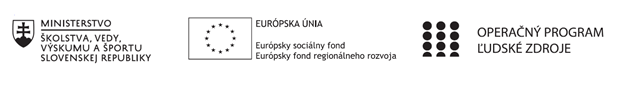 Správa o činnosti pedagogického klubu Príloha:Prezenčná listina zo stretnutia pedagogického klubuPríloha správy o činnosti pedagogického klubu                                                                                             PREZENČNÁ LISTINAMiesto konania stretnutia: Gymnázium, Hlinská 29, Žilina Dátum konania stretnutia: 	10.05.2021Trvanie stretnutia: 	od 16:00 hod	do 19:00 hod	Zoznam účastníkov/členov pedagogického klubu:Meno prizvaných odborníkov/iných účastníkov, ktorí nie sú členmi pedagogického klubu  a podpis/y:Prioritná osVzdelávanieŠpecifický cieľ1.1.1 Zvýšiť inkluzívnosť a rovnaký prístup ku kvalitnému vzdelávaniu a zlepšiť výsledky a kompetencie detí a žiakovPrijímateľGymnáziumNázov projektuGymza číta, počíta a bádaKód projektu  ITMS2014+312011U517Názov pedagogického klubu GymzaMatDátum stretnutia  pedagogického klubu10.05.2021Miesto stretnutia  pedagogického klubuGymnázium, Hlinská 29, ŽilinaMeno koordinátora pedagogického klubuMgr.Tatiana HikováOdkaz na webové sídlo zverejnenej správywww.gymza.skManažérske zhrnutie:      Výstupný testHlavné body, témy stretnutia, zhrnutie priebehu stretnutia: Stanovenie cieľov pre vstupný testPríprava obsahu výstupného dotazníka pre žiakov 1.ročníkaRozdelenie úlohVyučovací proces môžeme chápať ako riadený proces, pri ktorom sa odovzdávame nové poznatky a kontrolujeme množstvo a kvalitu osvojených vedomostí a zručností. Nakoľko v tomto šk.roku značná časť vyučovacieho procesu prebiehala v online priestore je dôležité získať spätnú väzbu o kvalite získaných vedomostí najmä v 1.ročníku. Žiaci sa museli prispôsobiť na vyučovanie na vyššom stupni vzdelávania. Preto sa učitelia rozhodli o zadanie výstupného testu na konci vyučovacieho obdobia, ktorý by mal  poskytnúť informácie pre výsledné hodnotenie žiakov. Závery a odporúčania:Výstupný test bude obsahovať úlohy podobného charakteru ako maturitné testy. Zvolené témy sú určené tematickým plánom – Výroková logika, množiny, výrazy, rovnice, funkcie. Čas na vypracovanie bude 1 vyučovacia hodina. Učitelia si rozdelili úlohy tak, aby bol test napísaný v rámci interného vyučovania.Vypracoval (meno, priezvisko)PaedDr. Antónia Bartošová  Dátum10.05.2021PodpisSchválil (meno, priezvisko)Mgr. Tatiana HikováDátum10.05.2021PodpisPrioritná os:VzdelávanieŠpecifický cieľ:1.1.1 Zvýšiť inkluzívnosť a rovnaký prístup ku kvalitnému vzdelávaniu a zlepšiť výsledky a kompetencie detí a žiakovPrijímateľ:GymnáziumNázov projektu:Gymza číta, počíta a báda Kód ITMS projektu:312011U517Názov pedagogického klubu:GymzaMatč.Meno a priezviskoPodpisInštitúcia1.PaedDr. Antónia BartošováGymnázium2.Mgr. Tatiana HikováGymnázium3.PaedDr. Andrea Bednárová, PhD. Gymnázium4.RNDr. Nataša GerthofferováPNGymnáziumč.Meno a priezviskoPodpisInštitúcia